                                                                                                                                                               MUHAMMAD.365975@2freemail.com 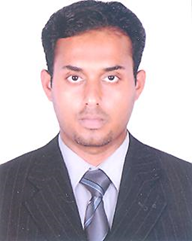 NOTE: Please evaluate each skill of the language known (Written, Spoken, Understanding) within the scalefrom 2 to 5 and mark with + or any other relevant sign on the opposite side of each language. DECLARATIONI hereby declare that the above mentioned details are true and correct to the best my               knowledge  and  belief.                                                                                          MUHAMMAD 2 - Average, not at ease communicating 3 - Good, can have a basic discussion4 - Pretty fluent, comfortable and at ease5 - Fluent, with excellent vocabularyLANGUAGEWrittenWrittenWrittenWrittenSpokenSpokenSpokenSpokenUnderstandingUnderstandingUnderstandingUnderstanding234523452345English+++Hindi  +  +  +Tamil  +  +  +Arabic+++Portuguese++French++Russain+++ADDITIONAL INFOComputer LevelBasicMediumAdvanced       +EDUCATION-InstitutionSpecializationDurationYear /City/ CountryAnnai college of  hotel   management and catering scienceFRONT OFFICEACADEMIC  DEGREE2006 / CHENNAI / INDIAWORK EXPERIENCEWORK EXPERIENCEPositionSENIOR FRONT OFFICE EXCUETIVECompany’s nameFLORA GROUP OF HOTELSPeriod / City / Country SEPTEMBER 2017 to Current/Dubai/ UAEResponsibilitiesSupervise and oversee all the duties performed by all employees of front office.Make sure that all employees complete their essential tasks before leaving.Discipline, counsel and coach employees if necessary, using proper techniques and documentation.Responsible for daily monitoring and proper training of all service levels provided by employees and guests.Responsible for monitoring and supervising that all employees follow proper cash handling procedures.Maintain and monitor proper front office operational supplies.Maintain hygiene and organization of front desk, back office and front desk closet. Ensure accuracy of rooming lists, groups, arrivals, amenities, etc.WORK EXPERIENCEWORK EXPERIENCEPositionFRONT OFFFICE ASSISTANTCompany’s name RIVERA HOTEL DUBAI ( U.A.E )Period  AUGUST-2012WORK EXPERIENCEWORK EXPERIENCEPositionSEINOR FRONT OFFFICE ASSISTANTCompany’s nameFLORA GROUPOF HOTELS ( U.A.E)Period 2013 TO TILL DATECOMPUTER SKILLSCOMPUTER SKILLSCOMPUTER SKILLSOperating systemsHotel Management SystemsTourism and Police entry systemsMS OFFICE ( Excel , word , Power Point )Internet Browsing and E-mailingOperating systemsHotel Management SystemsTourism and Police entry systemsHosnet , Winhms , hotelier etcBasic Knowledge (opera)Operating systemsHotel Management SystemsTourism and Police entry systemsU.A.E  Police data entry both Arabic and EnglishD.T.C.M  Reports maintaining and Night auditing